Сроки проведения: 09 - 12 апреля 2024 годаМесто проведения: Свердловская область, город Екатеринбург, ул. М-Сибиряка 16Название организации ГАПОУ СО «ТИПУ «Кулинар»Контактное лицо: Королев Александр Павлович, +7952-725-98-16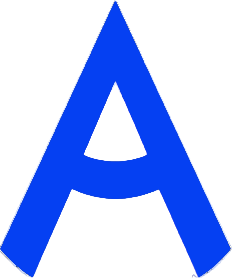 ПРОГРАММА ПРОВЕДЕНИЯ ЧЕМПИОНАТА СВЕРДЛОВСКОЙ ОБЛАСТИ «АБИЛИМПИКС» - 2024ПО КОМПЕТЕНЦИИ «КАРВИНГ»КАТЕГОРИЯ УЧАСТНИКОВ  ШКОЛЬНИКИ/СТУДЕНТЫ1 день – 09 апреля 2023 годаЦЕРЕМОНИЯ ОТКРЫТИЯ1 день – 09 апреля 2023 годаЦЕРЕМОНИЯ ОТКРЫТИЯ1 день – 09 апреля 2023 годаЦЕРЕМОНИЯ ОТКРЫТИЯВремяМероприятиеМесто проведения09:30-10:00Прибытие участников, гостей, организаторов. Регистрация. г. Екатеринбург, ул. М-Сибиряка 16, кабинет 30710:00-10:30Трансляция церемонии открытия, приветствие участников. г. Екатеринбург, ул. М-Сибиряка 16, кабинет 3072 день – 10 апреля 2024 годаСОРЕВНОВАТЕЛЬНЫЙ ДЕНЬ2 день – 10 апреля 2024 годаСОРЕВНОВАТЕЛЬНЫЙ ДЕНЬ2 день – 10 апреля 2024 годаСОРЕВНОВАТЕЛЬНЫЙ ДЕНЬВремяМероприятиеМесто проведения1 смена «Школьники»1 смена «Школьники»1 смена «Школьники»8.30-9.00Прибытие участников, гостей, организаторов. Регистрация. Завтрак. г. Екатеринбург,  ул. М-Сибиряка 16, столовая 1 этаж9.00-10.30Выполнение конкурсного задания   г. Екатеринбург,  ул. М-Сибиряка 16, кабинет 30710.30-11.00Перерыв (проветривание и сан. обработка)г. Екатеринбург,  ул. М-Сибиряка 16, кабинет 30711.00-11:20Мероприятия профориентационной части для школьников. Мастер классы (плетение хал)г. Екатеринбург, ул. М-Сибиряка 16 кабинет 20411.20 -11.50Обедг. Екатеринбург,  ул. М-Сибиряка 16, столовая 1 этаж2«смена «Студенты»2«смена «Студенты»2«смена «Студенты»ВремяМероприятиеМесто проведения12.00-14.30Выполнение конкурсного задания   г. Екатеринбург,  ул. М-Сибиряка 16, кабинет 30714.30-15.00Перерыв (проветривание и сан. обработка)г. Екатеринбург,  ул. М-Сибиряка 16, кабинет 30715.30-16.00Мероприятия профориентационной части для школьников. Мастер классы (плетение хал)г. Екатеринбург, ул. М-Сибиряка 16 кабинет 20416.00-16.30Ужинг. Екатеринбург,  ул. М-Сибиряка 16, столовая 1 этаж16.40 - 18.00Рабочее заседание экспертов по компетенции, итоги второго дня соревнований.г. Екатеринбург, ул. М-Сибиряка 16 кабинет 20418.00-19.00Подведение итогов Соревнования. Награждение.г. Екатеринбург, ул. М-Сибиряка 16 кабинет 20420.00Отъезд участников, гостей, организаторов4 день – 12 апреля 2024годаЦЕРЕМОНИЯ ЗАКРЫТИЯ4 день – 12 апреля 2024годаЦЕРЕМОНИЯ ЗАКРЫТИЯ4 день – 12 апреля 2024годаЦЕРЕМОНИЯ ЗАКРЫТИЯВремяМероприятиеМесто проведения16.00 - 17.00Церемония закрытия Чемпионата Свердловской области «Абилимпикс», онлайн трансляция Подключение к онлайн трансляции с площадки проведения или с площадки направляющей стороны17.00Отъезд участников, гостей, организаторов